PROIECT nr. 16DECIZIE nr. 3/____din  ____ mai 2023Cu privire la acceptarea proiectelor depuse încadrul Programului de Bugetare participativă     În temeiul art. 14 pct. (1), pct.(2) lit. h)pct. (3) , art.19 al Legii privind administraţia publică locală nr.436/2006;Legea nr.100/2017 privind actele normative cu modificările  şi  completările ulterioare; art.4 pct.(1), pct. (3) din Legea 435/2006 privind descentralizarea administrativă;  în baza Regulamentului Programului de Bugetare Participativă  în or. Anenii Noi, aprobat prin decizia CO Anenii Noi nr. 5/14 din 11.12.2020; a propunerilor comisiei de selectare a proiectelor; având avizele comisiilor consultative de specialitate, Consiliul orăşenesc Anenii NoiDECIDE:1. Se aprobă lista de proiecte depuse în cadrul programului de Bugetare Participativă conform anexei  nr.1.	1.1 solicitanţii de propuneri de proiect, în decursul unei luni de la data intrării în vigoare a prezentei decizii, vor asigura contribuţia prevăzută de Regulamentul de Bugetare Participativă  în or. Anenii Noi .	1.2.Contabilitatea primăriei va asigura distribuirea alocaţiilor aprobate pentru implementarea Programului de Bugetare Participativă, pentru anul 2023, conform anexei la prezenta decizie .    2. Prezenta decizie se aduce la cunoştinţă publică prin plasarea în Registrul de Stat al Actelor Locale, pe pag web şi panoul informativ al instituţiei.   3. Prezenta decizie, poate fi notificată autorității publice emitente de Oficiului Teritorial Căușeni al Cancelariei de Stat în termen de 30 de zile de la data includerii actului în   Registrul de stat al actelor locale.    4. Prezenta decizie, poate fi contestată de persoana interesată, prin intermediul Judecătoriei Anenii Noi,sediul Central , în termen de 30 de zile de la comunicare.     5. Controlul asupra executării prezentei decizii se atribuie dlui Mațarin A., primar.Președintele ședinței:                                                                                       Contrasemnează: Secretar  al consiliului orășenesc                                                    Rodica MelnicAu votat: pro - , contra -  , abținut –Anexa nr.1 laDecizia CO nr. _____din ____ mai 2023Bugetare participativă 2023Ședința comisiei de evaluare a dosarelorLista proiectelor acceptate pentru finanțare:1.Costume populare IET ”Izvoraș” – suma solicitată 58 560 de lei pentru procurarea a 40 de costume populare (20 pentru fete și 20 pentru băieți), contribuția proprie 14 640 de lei.2. Procurare microfoane IP LT ”A. Pușkin” – suma solicitată 22 060  de lei pentru procurarea a 4 microfoane, contribuția proprie 5 516 de  lei. 3. Procurarea și instalarea a băncilor și urnelor IET ”Andrieș”– suma solicitată 21 440  de lei pentru procurarea a 4 bănci și 4 urne, contribuția proprie 5 360 de lei.4. Re4novarea fântânii str. Hașdeu - suma solicitată 44 000  de lei pentru fabricarea și instalarea acoperișului de protecție, contribuția proprie 11 000 de lei.5.Amenajarea curții IP LT ”M. Eminescu” – suma solicitată 141 080  de lei pentru procurarea a 18 bănci și 14 urne, contribuția proprie 35 020 de lei.6. Echipament audio IP LT ”M. Eminescu” - suma solicitată 43 575  de lei pentru procurarea echipamentului audio (un amplificator, 4 boxe, un mxser, 6 suporturi, 5 microfoane, 12 bucăți de cablu, 4 accesorii ), contribuția 10 890 de lei.7. Platformă de colectare a deșeurilor  str. Chișinăului 22 și 24  - suma solicitată 50 910  de lei pentru materiale de construcție (borduri, pietriș, beton, etc. ), echipamente (o cameră de supraveghere) și servicii (excavare, pavare, etc), contribuția proprie 11 425 de lei.8. Amenajarea curții IP LT ”A. Pușkin” – suma solicitată 40 000  de lei pentru băncilor și urnelor, contribuția proprie 10 000 de lei.Condiționat – prezentarea proiectului tehnicReparația apeductului str. Iachir – suma solicitată 99 710 de lei. pentru materiale de construcție (țevi, piatră spartă, nisip, etc. ) și prestare servicii (săpături, montare, etc.), contribuția proprie 24 930 de lei.CONSILIUL ORĂŞENESCANENII NOI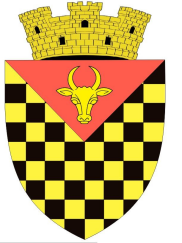             ГОРОДСКОЙ СОВЕТ                 АНЕНИЙ НОЙMD 6501 or. Anenii Noi, str. Suvorov, 6 tel/fax 026522108, consiliulorasenesc@gmail.comMD 6501, г.Анений Ной, ул.Суворов, 6 тел/факс 026522108,consiliulorasenesc@gmail.comMD 6501, г.Анений Ной, ул.Суворов, 6 тел/факс 026522108,consiliulorasenesc@gmail.com